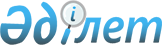 О внесении изменения в решение акима Аккудукского сельского округа от 06 ноября 2008 года № 5 "Аққұдық ауылдық округіне қарасты елді мекендерге көше атауын беру туралы"Решение акима Аккудукского сельского округа Хромтауского района Актюбинской области от 24 апреля 2017 года № 5. Зарегистрировано Департаментом юстиции Актюбинской области 2 мая 2017 года № 5481      В соответствии со статьей 35 Закона Республики Казахстан от 23 января 2001 года "О местном государственном управлении и самоуправлении в Республике Казахстан", Закона Республики Казахстан от 9 февраля 2009 года "О внесении изменений и дополнений в некоторые законодательные акты Республики Казахстан по вопросам местного государственного управления и самоуправления", аким Аккудукского сельского округа РЕШИЛ:

      1. Внести в решение акима Аккудукского сельского округа на казахском языке от 06 ноября 2008 года № 5 "Аққұдық ауылдық округіне қарасты елді мекендерге көше атауын беру туралы" (зарегистрированное в Реестре государственной регистрации нормативных правовых актов № 3-12-66, опубликованное 11 декабря 2008 года в районной газете "Хромтау") следующее изменение:

      в преамбуле решения на казахском языке слова "Қазақстан Республикасындағы жергілікті мемлекеттік басқару туралы" заменить словами "Қазақстан Республикасындағы жергілікті мемлекеттік басқару және өзін-өзі басқару туралы".

      2. Настоящее решение вводится в действие по истечении десяти календарных дней после дня его первого официального опубликования.


					© 2012. РГП на ПХВ «Институт законодательства и правовой информации Республики Казахстан» Министерства юстиции Республики Казахстан
				
      Аким Аккудукского

      сельского округа

У. Утегенов
